                                               Appendix No. 4.7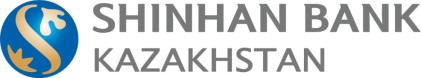 To the rules of the customer service department“Shinhan Bank Kazakhstan” JSCInformational Checklist defining the list of documents for opening a bank account for individuals - non-residents of the Republic of Kazakhstan, who do not carry out entrepreneurial, lawyer's, private notarial activities* The identity documents of foreign citizens and stateless persons permanently residing in the Republic of Kazakhstan are:- residence permit of a foreigner in the Republic of Kazakhstan;- certificate of a stateless person;- refugee certificate;- documents proving the identity of foreign citizens temporarily staying in the territory of the Republic of Kazakhstan are the passports of the country of citizenship.Provided originals or notarized copies of documents, or copies of documents with an apostille affixed or in the legalized manner established by international treaties ratified by the Republic of Kazakhstan.Depending on the types of accounts to be opened and the legal personality of the client, the Bank has the right to require the provision of additional documents, if this is directly established by the legislation of the Republic of Kazakhstan or the Bank.1Application for opening a bank account (bank form filled in by the applicant)2Identity document *3A document certifying registration with the authorized bodies of the Republic of Kazakhstan for the right of entry, exit and stay of a non-resident individual on the territory of the Republic of Kazakhstan, unless otherwise provided by international treaties ratified by the Republic of Kazakhstan;4Information about the tax residence (copy of the registration certificate of registration of a non-resident as a taxpayer)5An individual's questionnaire in the form established by the bank